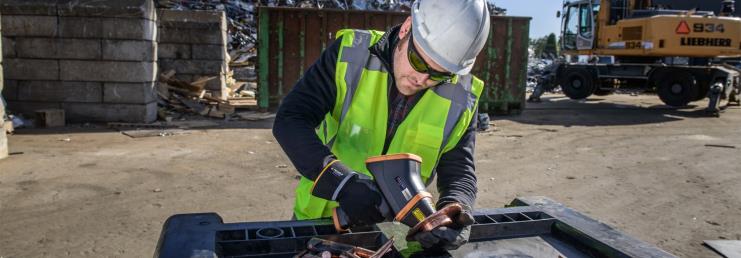 Key FeaturesKey Features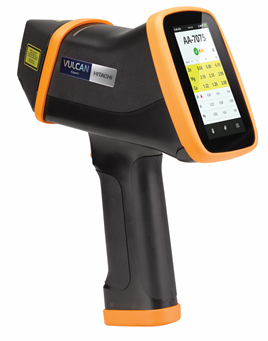 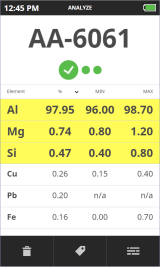 Vulcan Expert+ – The fastest handheld alloy analyser for rapid and accurate alloy identification.Laser Induced Breakdown Spectroscopy (LIBS) technology:No X-Rays – no expensive and time consuming training classesOne second measurement for all alloys, all sample types - no exceptionsNo sensitive components in the analyser nose, no detector puncturesJust point and shoot:Custom user interface, based on extensive customer surveyNo calibrations to choose from - no chance for user errorFixed one second measurement time Virtually non-destructive technologyHardly visible burn mark left on the sample surfaceLess than one billionth of a gram of material is consumed Factory calibrated and ready to goReady to use straight out of the boxCalibrated in the factory with certified reference materials (CRMs) – traceable calibrationsAutomatic calibration selectionCheck sample (Al 7075) provided with the instrument to verify the instrument stability and performanceBuilt to last - fit for purposeBalanced, lightweight design (1.5 kg with the battery)Rugged: IP54 (NEMA 3 equivalent), dust and splash water proofMIL-STD-810G compliant – drop and vibration testedMeasurement optics protected with sapphire glassDisplay protected by 3 mm thick scratch and impact resistant Dragontrail™ glass Full day operation with one battery (up to 8-10 hours). Two batteries includedPeace of mind3 year warranty for the Vulcan Expert+ instrument3 months warranty for batteriesExtended warranty plans availablePerformancePerformancePerformancePerformance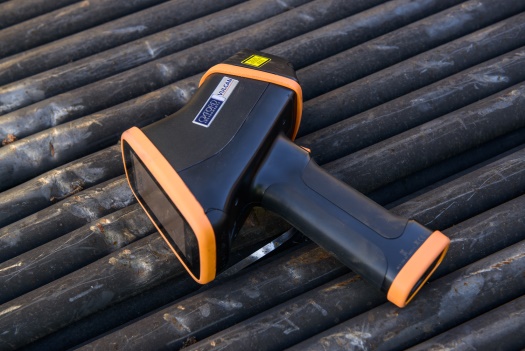 Identify hundreds of alloy grades in just one second. Including irons, low alloy steels, tool steels, stainless steels, Al, Mg, Cu, Co, Pb, Sn, Ti, Ni alloys. Pre-loaded AISI, DIN and JIS grade librariesUser customisable grade librariesIdentification of pure elements: Ag, Au, Bi, Cd, Cr, Ge, Hf, In, Mn, Mo, Nb, Pd, Pt, Sb, Si, Ta, V, W, Y and Zr Analyse large or small samplesAdjustable pre-burn function to clean the sample surface before making the measurementNo calibrations to choose from. The instrument automatically detects the sample type and selects the right calibration eliminating the chance of user errorTypical detection limits between 0.02 % and 0.1% depending on the element and matrixOperating temperature range 0 – 40 ⁰C (32 – 104 F), non-condensingIdentify hundreds of alloy grades in just one second. Including irons, low alloy steels, tool steels, stainless steels, Al, Mg, Cu, Co, Pb, Sn, Ti, Ni alloys. Pre-loaded AISI, DIN and JIS grade librariesUser customisable grade librariesIdentification of pure elements: Ag, Au, Bi, Cd, Cr, Ge, Hf, In, Mn, Mo, Nb, Pd, Pt, Sb, Si, Ta, V, W, Y and Zr Analyse large or small samplesAdjustable pre-burn function to clean the sample surface before making the measurementNo calibrations to choose from. The instrument automatically detects the sample type and selects the right calibration eliminating the chance of user errorTypical detection limits between 0.02 % and 0.1% depending on the element and matrixOperating temperature range 0 – 40 ⁰C (32 – 104 F), non-condensingIntuitive user interfaceIntuitive user interfaceIntuitive user interface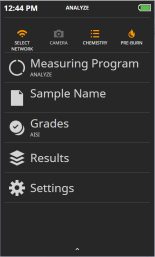 Integrated computer with Linux operating system for unparalleled reliabilityLarge 4.3” capacitive touch screen protected with 3 mm thick Dragontrail™ scratch and impact resistant glassDisplay can be operated with gloves onSimplified and intuitive user interface, available in 16 languagesPoint and shoot operation, minimal training requiredLarge grade ID display with up to 3 closest matchesPin and highlight the important elements for even better visibilityUser customisable measurement programs including Analyse, Pass/Fail and Average optionsSmart sample tags for quick notes, lot numbers, purchase order information and moreOptional built-in close focus CCD camera to help targeting the instrumentInstrument stores up to 30 000 results with camera imagesCustomisable CSV reporting directly from the analyser to a USB flash driveConnectivity to EXTOPE cloud service via Wi-Fi or mobile phoneUser interface available in 16 languages: Czech, Chinese traditional, Chinese simplified, Dutch, English, Finnish, French, German, Italian, Japanese, Korean, Polish, Portuguese, Russian, Spanish, SwedishIntegrated computer with Linux operating system for unparalleled reliabilityLarge 4.3” capacitive touch screen protected with 3 mm thick Dragontrail™ scratch and impact resistant glassDisplay can be operated with gloves onSimplified and intuitive user interface, available in 16 languagesPoint and shoot operation, minimal training requiredLarge grade ID display with up to 3 closest matchesPin and highlight the important elements for even better visibilityUser customisable measurement programs including Analyse, Pass/Fail and Average optionsSmart sample tags for quick notes, lot numbers, purchase order information and moreOptional built-in close focus CCD camera to help targeting the instrumentInstrument stores up to 30 000 results with camera imagesCustomisable CSV reporting directly from the analyser to a USB flash driveConnectivity to EXTOPE cloud service via Wi-Fi or mobile phoneUser interface available in 16 languages: Czech, Chinese traditional, Chinese simplified, Dutch, English, Finnish, French, German, Italian, Japanese, Korean, Polish, Portuguese, Russian, Spanish, SwedishVulcan EXPERT+ package contentsVulcan Expert+ analyserLaser safety gogglesVulcan Expert+ quick start guideFull Vulcan user manual provided in 7 languages English, Chinese (simplified), French, German, Japanese, Russian and Spanish (electronic, stored on the USB memory stick).Grade libraries: AISI, DIN, GB, JIS (user selectable and editable)Calibration set (Al, Co, Cu, Pb, Mg, Ni, Sn, Ti, Zn, stainless steels, low alloy and tool steels)
Pure element identification for Ag, Au, Bi, Cd, Cr, Ge, Hf, In, Mn, Mo, Nb, Pd, Pt, Sb, Si, Ta, V, W, Y and ZrLi-ion battery 7.2 V / 6.2 Ah, (2 pcs)Battery charger Power supply with changeable power plugs (US/Japan, Europe, UK, Australia)Carry case for transport and storage of the Vulcan Expert analyserLanyard and wrist strapNose opening toolCleaning kit – pack of 100 optical grade cotton buds to clean the measurement windowUSB memory stick (contains electronic copies of the Vulcan series user manuals and quick guides)Aluminium 7075 check sample Calibration folder